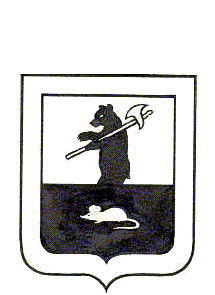 МУНИЦИПАЛЬНЫЙ СОВЕТ ГОРОДСКОГО ПОСЕЛЕНИЯ МЫШКИНРЕШЕНИЕО внесении изменений в решение Муниципального Совета городского поселения Мышкин от 24.02.2012 №8 «Об утверждении Перечня услуг, которые являются необходимыми и обязательными для предоставления муниципальных услуг органами местного самоуправления городского поселения Мышкин и оказываются учреждениями, участвующими в предоставлении муниципальных услуг органами местного самоуправления»Принято Муниципальным Советом городского поселения Мышкин «29» ноября 2016 года  	В соответствии с частями 1 и 5 статьи 9 Федерального закона от 27.07.2010   № 210-ФЗ  «Об организации предоставления государственных  и  муниципальных услуг», постановлением Правительства Ярославской области от 03.06.2015 № 595-п « О типовом перечне муниципальных услуг, предоставляемых органами местного самоуправления муниципальных образований области»,Муниципальный Совет городского поселения Мышкин РЕШИЛ:           1. Внести изменения в решение Муниципального Совета городского поселения Мышкин от 24.02.2012 №8 «Об утверждении Перечня услуг, которые являются необходимыми и обязательными для предоставления муниципальных услуг органами местного самоуправления городского поселения Мышкин и оказываются учреждениями, участвующими в предоставлении муниципальных услуг органами местного самоуправления»:1.1. Пункт 7 раздела II. «Для муниципальных услуг, предоставляемых муниципальным учреждением «Управление городского хозяйства»» приложения к решению изложить в следующей редакции:	2. Контроль за исполнением решения возложить на постоянную комиссию  по социальной политике и вопросам местного самоуправления Муниципального Совета городского поселения Мышкин (Отвагина Л.Б.). 	3. Решение Муниципального Совета городского поселения Мышкин опубликовать в газете «Волжские Зори». 4.Настоящее  решение вступает в   силу с  момента его официального опубликования. Глава городского                                                    Председатель Муниципального поселения Мышкин                  	Совета городского поселения Мышкин______________Е. В. Петров                            _________________ Р. С. Шувалов« 29 »  ноября  2016 года  № 35                    № п/пНаименованиеМуниципальной  услугиУслуги, являющиеся необходимыми и обязательными для предоставления123II.Для муниципальных услуг, предоставляемых муниципальным учреждением «Управление городского хозяйства»II.Для муниципальных услуг, предоставляемых муниципальным учреждением «Управление городского хозяйства»II.Для муниципальных услуг, предоставляемых муниципальным учреждением «Управление городского хозяйства»7.Выдача разрешения на производство земляных работпредоставление рабочего проекта (чертеж) оригинал и копия на проводимые работы;предоставление договора,  на восстановление благоустройства;предоставление копии разрешения для строительства (для нового строительства).